ЧЕРКАСЬКА ОБЛАСНА РАДАГОЛОВАР О З П О Р Я Д Ж Е Н Н Я06.06.2019                                                                                        № 235-рПро внесення змін до розпорядженняголови обласної ради від 16.03.2017№ 67-р «Про постійно діючуінвентаризаційну комісію»Відповідно до статті 56 Закону України «Про місцеве самоврядування
в Україні», у зв’язку з тимчасовою відсутністю окремих членів постійно діючої інвентаризаційної комісії:1. Внести до розпорядження голови обласної ради від 16.03.2017 № 67-р «Про постійно діючу інвентаризаційну комісію» (зі змінами) такі зміни:вивести зі складу постійно діючої інвентаризаційної комісії (далі – Комісія) Горну Наталію Василівну – заступника керівника секретаріату, начальника загального відділу виконавчого апарату обласної ради та Давиденко Світлану Миколаївну – головного спеціаліста фінансово-господарського відділу виконавчого апарату обласної ради;ввести до складу Комісії Синільник Тетяну Іванівну – заступника начальника загального відділу виконавчого апарату обласної ради та Сторчак Марину Вячеславівну – головного спеціаліста юридичного відділу виконавчого апарату обласної ради.2. Установити, що це розпорядження втрачає чинність 10.06.2019.Перший заступник голови						    В. ТАРАСЕНКО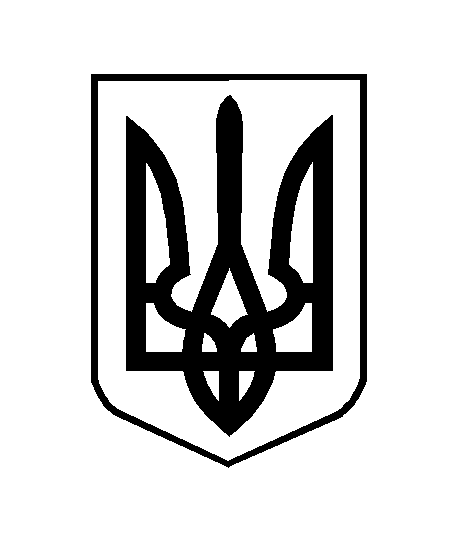 